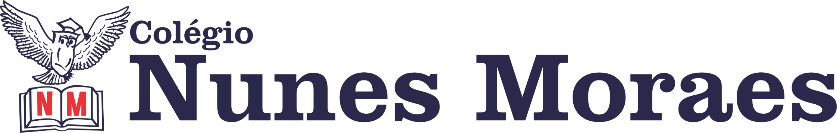 AGENDA DIÁRIA 5° ANO, 06 DE MAIO.1ª AULA: GEOGRAFIA.Capítulo 06 – Tecnologia e trabalho no setor primário.Objeto do conhecimento: Tradição e inovação nas atividades extrativistas(vegetal, mineral e animal); Os impactos do extrativismo no meio ambiente.Atividades do dia: 06 de maio de 2021. No vídeo a seguir tem a explicação e acompanhamento de toda a aula. Nele, você verá:Passo 01 – Explicação de “Extrativismo” e “A coleta de recursos e o meio ambiente” nas páginas 96 e 97. Passo 02 – Atividade de classe: página 99 (questões 01 e 02). Link da aula: https://youtu.be/-Nx-KPD7x5s Obs: Os alunos do ensino remoto deverão enviar a foto da atividade de classe (página 99) para o WhatsApp da professora.2ª AULA: MATEMÁTICACapítulo 06 – Sistema monetário brasileiroAtividades do dia: 06 de maio de 2021 Passo 1: Acompanhe a revisão do conteúdo da aula anterior: Sistema monetário brasileiro, a partir da correção da atividade de casa, p.7 de atividades suplementares.Passo 2: Acompanhe a revisão do capítulo 6 a partir dos exercícios no livro de atividades suplementares. Página 8.so 3: Atividade de classe: páginas 8 e 9 de atividades suplementares.Passo 4 : Atividade de casa: p. 10 de atividades suplementares.Link da aula: https://youtu.be/cfLho28giNM Obs: Mandar a foto da atividade para o WhatsApp da professora de sua turma. 3ª AULA: PORTUGUÊS (REDAÇÃO).Capítulo 07 – Textos de humor.Objeto do conhecimento: Produção de textos (Texto de humor).Atividades do dia: 06 de maio de 2021.No vídeo a seguir tem a explicação e acompanhamento de toda a aula. Nele, você verá:Passo 01 – Leitura das adivinhas na página 26 do livro Práticas de Produção Textual. Passo 02 – Atividade de classe: Seção Conheça o gênero nas páginas 26 e 27 (questões 01 a 04). Passo 03 – Atividade de casa: Grave um áudio respondendo à pergunta da Seção Hora da Leitura na página 26: Qual foi o último texto de humor que você leu ou ouviu? (Obs: Somente para os alunos que acompanharam à vídeoaula.)Link da aula: https://youtu.be/Z-13GFkmXjo Obs: Os alunos do ensino remoto deverão enviar a foto da atividade de classe (páginas 26 e 27) de Produção Textual e o áudio pedido para o WhatsApp da professora.4ª AULA: PORTUGUÊS (TEXTO).Capítulo 07 – Você conhece aquela piada?Objeto do conhecimento: Leitura/Escuta (Textos de humor).Atividades do dia: 06 de maio de 2021.No vídeo a seguir tem a explicação e acompanhamento de toda a aula. Nele, você verá:Passo 01 – Abertura do capítulo com a leitura do texto “A velha contrabandista” nas páginas 30 e 31. Passo 02 – Atividade de classe: na página 32 (questões 01 a 03). Passo 03 – Atividade de casa: Grave um áudio respondendo às perguntas das questões 01 e 04 da Seção Hora da Leitura na página 30: Qual situação já que fez você rir? O que você faz quando desconfia que alguém está fazendo algo errado? (Obs: Somente para os alunos que acompanharam à vídeoaula.)Link da aula: https://youtu.be/dw2C48YoGEE Obs: Os alunos do ensino remoto deverão enviar a foto da atividade de classe (página 32) de Língua Portuguesa (livro 2) e o áudio pedido para o WhatsApp da professora.